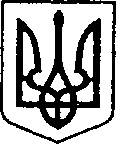 УКРАЇНАЧЕРНІГІВСЬКА ОБЛАСТЬ                       Н І Ж И Н С Ь К А    М І С Ь К А    Р А Д А                                        Дев’ятої сесія  VIIІ скликанняР І Ш Е Н Н Явід «22» квітня 2021 р.	                      	 м. Ніжин                       № 9-9/2021Про перерахування залишку коштів до бюджету Ніжинської міської територіальної громади, що виділені для ліквідації державного комунального підприємства телерадіокомпанія «Ніжинське телебачення»    Відповідно до статей 26, 42, 59, 73 Закону України «Про місцеве самоврядування в Україні», статті 17 Закону України «Про державну реєстрацію юридичних осіб, фізичних осіб-підприємців та громадських формувань» та рішення Ніжинської міської ради від 04.02.2021 року № 15-6/2021 «Про припинення державного комунального підприємства телерадіокомпанії «Ніжинське телебачення», розпорядження міського голови від 05.02.2021 року №47 «Про створення комісії з припинення державного комунального підприємства телерадіокомпанії «Ніжинське телебачення», Ніжинська міська рада  вирішила:	1. Доручити голові комісії з припинення державного комунального підприємства телерадіокомпанії «Ніжинське телебачення» перерахувати залишок коштів, після проведення всіх виплат пов’язаних з ліквідаційною процедурою, що виділені для припинення державного комунального підприємства телерадіокомпанії «Ніжинське телебачення», на рахунок бюджету Ніжинської міської  територіальної громади № UA128999980314020544000025707, код ЄДРПОУ 37972475.	2. Організацію виконання даного рішення покласти на голову комісії з припинення державного комунального підприємства телерадіокомпанії «Ніжинське телебачення» Оксану Шумейко. 3. Голові комісії з припинення державного комунального підприємства телерадіокомпанії «Ніжинське телебачення» Оксані Шумейко забезпечити оприлюднення даного рішення на офіційному сайті Ніжинської міської ради відповідно до вимог чинного законодавства.          4. Контроль за виконанням рішення покласти на постійну депутатську комісію міської ради з питань соціально-економічного розвитку, підприємництва, інвестиційної діяльності, бюджету та фінансів (голова комісії Володимир Мамедов).        Міський голова 	                                                         Олександр КОДОЛАПОЯСНЮВАЛЬНА ЗАПИСКАдо проекту рішення Ніжинської міської ради «Про перерахування залишку коштів до бюджету Ніжинської міської територіальної громади, що виділені для ліквідації державного комунального підприємства телерадіокомпанія «Ніжинське телебачення»     Відповідно до статей 26, 42, 59, 73 Закону України «Про місцеве самоврядування в Україні», статті 17 Закону України «Про державну реєстрацію юридичних осіб, фізичних осіб-підприємців та громадських формувань» та рішення Ніжинської міської ради від 04.02.2021 року № 15-6/2021 «Про припинення державного комунального підприємства телерадіокомпанії «Ніжинське телебачення», розпорядження міського голови від 05.02.2021 року №47 «Про створення комісії з припинення державного комунального підприємства телерадіокомпанії «Ніжинське телебачення» та необхідністю закриття рахунків державного комунального підприємства телерадіокомпанія «Ніжинське телебачення», підготовлений даний проект рішення.Голова комісії з ліквідації державного комунального підприємства телерадіокомпанія«Ніжинське телебачення»                                                            Оксана ШУМЕЙКО